胡 婷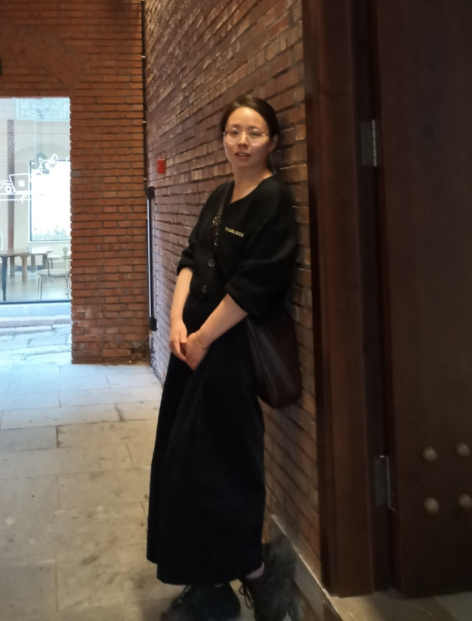 教师简介：主要从事林特产品开发研究以及微量元素调控微生物、植物生长发育及代谢产物研究。自 2016 年 9 月开始从事富硒农产品资源开发， 营养品质研究等相关工作。主持横向课题两项，参与国家公益性行业科研专项一项， 国家自然基金一项，省级项目五项。获得农业部科学研究优秀成果一等奖。近年来在 Food Chemistry ，Froniters in Plant Science ， Biological Trace Element Research, Analytical Letters,World Journal of Microbiology and Biotechnology 等期刊上发表 SCI 论文 20 余篇，并在申请发明专利 4 项。一、主讲课程本科生：食品微生物学，生化分离与分析技术，食品工艺学。研究生：微生物学二、教育和工作经历2020-2016 中国农业大学 资源与环境学院 博士学位  2020-2019 南澳大学 未来产业研究院 访问学者         三、教学科研项目情况1、横向课题，岳西桑枝富硒木耳栽培关键技术攻关及产业化的研究（2021-2022）2、横向课题，优质蛹虫草栽培技术开发项目（2021-2023）3、2020-2023 纳米肥提升贵州药食两用中药材产量、品质关键技术及环境影响研究 贵州省教育厅重点领域项目 （2021-2023）；4、Understanding the speciation of Cd in foodstuff for improved food safety, 南澳大学 Enzo Lombi主持，（2019.01-2020.01）;5、农产品质量安全风险评估项目（2019）（GJFP2019042），郭岩彬主持（2019.01-2020.01）；6、农产品质量安全风险评估项目（2018）（GJFP2018015），郭岩彬主持（2018.01-2019.01）；7、国家公益性行业(农业)科研专项“优质高效富硒农产品关键技术研究与示范”项目（2013003106），吴文良 主持（2013.01-2019.01 ）；8、国家自然科学基金，水生拉恩氏菌HX2介导的植物对硒的吸收与转化机理（31470531），主要参与细菌中总硒与硒形态分析方法的建立，郭岩彬主持（2017.1-2020.1）。9、安徽省科技厅项目,基于鱼皮明胶疏水衍生物的纳米载药体系构效机制研究. 第二参与人, 10W10、横向课题，小龙人休闲食品系列关键技术创新研发与产业化. 第二参与人, 80W（2021.12-2023.12）；11、横向课题，富硒食用菌栽培技术与集成示范，40W（2023.1-2025.12）；12、 硒调控蛹虫草抗氧化过程影响菌株退化的相关分子机制研究（2023AH050470），2023，安徽省教育厅重点项目，主持；13、恬楼对硒元素的吸收转化规律及营养成分分析（Wsz202306），2023，省重点实验室开放基金，主持；14、蛹虫草富硒肽激活Nrf2/HO-1信号通路抗小鼠慢性肝损伤的作用和机制研究 （Wsz202211），2022，省重点实验室开放基金，主持。四、发表论文情况Ting Hu#, Huafen Li, Guishen Zhao, Yanbin Guo*. Selenium enriched Hypsizygus marmoreus, a potential food supplement with improved Se bioavailability. LWT-Food Science and Technology, 2021, 140: 110819./Ting Hu#, Gaifang Hui, Huafen Li, Yanbin Guo*. Selenium biofortification in Hericium erinaceus (Lion’s Mane mushroom) and its in vitro bioaccessibility. Food Chemistry, 2020, 331(30), 127287.Ting Hu#, Li Li, Gaifang Hui, Junjie Zhang, Huafen Li, Wenliang Wu, Xuehong Wei, Yanbin Guo*.Selenium biofortification and its effect on multi-element change in Auricularia auricular. Food Chemistry, 2019, 295:206-213.Ting Hu#, Huafen Li, Jixiang Li, Guishen Zhao, Wenliang Wu, Liping Liu, Qi Wang, Yanbin Guo*.Absorption and bio-transformation of selenium  nanoparticles by wheat seedlings (Triticum aestivum L.) .Froniters in Plant Science, 2018, 9(597):1-10.Ting Hu#, Yue Liang, Guishen Zhao, Wenliang Wu, Huafen Li, Yanbin Guo*.Selenium biofortification and antioxidant activity in Cordyceps militaris supplied with selenate, selenite, or selenomethionine. Biological Trace Element Research, 2019, 187(2):553-561.Xu Cheng, Ting Hu*, Conghu Li, Shuiqin Shi, et al. Acid-sensitive and L61-crosslinked hyaluronic acid nanogels for overcoming tumor drug-resistance. International Journal of Biological Macromolecules, 2021, 188:11-23.Jiaxi Xu, Ting Hu#, Mingzhu Zhang, Pei Feng, Rupei Tang. A sequentially responsive nanogel via Pt(IV) crosslinking for overcoming GSH-mediated platinum resistance. Journal of Colloid and Interface Science, 2021, 601, 85–97.Xu Cheng, Shuiqing Shi, Yan Wu, Liangliang Zhu, Jiaxi Xu, Ting Hu*, Bing Wei, Rupei Tang. Cisplatin-cross-linked and oxygen-resupply hyaluronic acid-based nanocarriers for chem-photodynamic therapy. Applied Nano Materials, 2021. https://doi.org/10.1021/acsanm.1c01662 Chen ZhiYing , He Sun, Hu Ting#, Guo Yanbin. Sunflower resistance against Sclerotinia sclerotiorum is potentiated by selenium through regulation of redox homeostasis and hormones signaling pathways. Environmental Science and Pollution Research:1-13.张俊杰, 于晓晴, 魏学红, 胡婷. 富硒木耳中硒元素形态分析. 分析实验室, 2020, 39(3):360-363胡婷#, 惠改芳, 赵桂慎, 吴文良, 郭岩彬. 富硒食用菌研究进展. 食用菌学报, 2019, 26(1):68-76胡婷#, 吴文良, 赵桂慎, 黄振武, 郭岩彬. 我国富硒农产品及食品标准体系发展与展望. 中国标准化, 2019, 6:136-144朱磊, 胡婷, 刘德明, 向昌国. 湘西9种中药材富硒能力及根际土壤硒形态研究. 湖南农业大学学报(自然科学版). 2019, 45(2):162-165朱磊, 胡婷, 刘德明, 向昌国. 叶面喷施硒对胡萝卜硒吸收及抗氧化能力的影响. 江苏农业科学, 2019, 47(3):127-131Ting Hu#, Liping Liu, Shaozhan Chen, Wenliang Wu, Changguo Xiang, Yanbin Guo*. Determination of selenium species in Cordyceps militaris by high-performance liquid chromatography coupled to hydride generation atomic fluorescence spectrometry. Analytical Letters, 2018, 51(14):1-15.Henan Sun, Ting Hu, Yanbin Guo, Yue Liang. Preservation affects the vegetative growth and fruiting body production of Cordyceps militaris. World Journal of Microbiology and Biotechnology, 2018, 34(166):1-9李文芳, 向昌国, 王立志, 胡婷. 紫薇花色素化学性质及结构的初步研究. 广州化工, 2016, 44(10):67-69. 胡婷#, 李文芳, 向昌国, 等. 硒对常见蔬菜种子萌发的影响及在植株中的分布. 食品科学, 2015, 36(7): 45-49. 胡婷#, 李文芳, 向昌国, 等. 氢化物发生-原子荧光光谱法测定植物样品中的硒. 分析科学学报, 2015, 31(4): 579-582. 胡婷#, 向昌国. 环境硒形态测定中预处理与分析方法的研究进展. 湖南农业科学, 2014, 14: 43-46.胡婷#, 李文芳, 聂亚文, 等. 张家界市土壤硒分布规律和富硒作物研究. 农业现代化研究, 2014, 35(6):821-824. Ting Hu, Liwen Liu, Chi Zhang, et al. Self-assembled α-tocopherol succinate dimer nanoparticles combining doxorubicin for increasing chemotherapy/oxidative therapy in 3D tumor spheroids, Journal of Drug Delivery Science and Technology，2023,84(104454)胡婷，汪舟扬，辛语，等.谷物发酵制备富硒蛹虫草营养米糊的工艺配方研究，保鲜与加工，2023,5:27-34.Changli Hu, Ting Hu#, Long Liang.Spatial variation and potential ecological risk assessment of trace elements in the sediments of Chaohu Lake in China, Journal of Freshwater Ecology,2023,1(39):2294129.胡婷，彩智慧，辛语，等.不同类型餐厨垃圾对黄粉虫生长发育的影响, 安徽农业科学, 2023,23;Bingjie Zhao;Yong Zhang; Sasa Zhang;Ting Hu; Yanbin Guo ; Multifactorial interaction ofselenium，iron,xylose，and glycine on cordycepin metabolism in Cordyceps militaris，AppliedMicrobiology and Biotechnology，2023，107: 7403-7416；Bingjie Zhao;Yong Zhang; Sasa Zhang; Ting Hu; Yanbin Guo ; Multifactorial interaction of selenium,，iron, xylose,and glycine on cordycepin metabolism in Cordyceps militaris, Applied Microbiology and Biotechnology,2023,107:7403-7416五、获奖及荣誉情况1.  2023年，安徽省第六届高校青年教师教学竞赛工科组三等奖；2.  2022年，安徽省本科师范院校教师智慧教学大赛理工组三等奖；3.  2022年，安庆师范大学第二届课程思政教学设计大赛三等奖；4.  2023年，安庆师范大学第三届课程思政教学设计大赛三等奖；5.  2022年，安庆师范大学第四届教师智慧教学大赛理工组二等奖；6.  2022年，全国“田家炳杯”全日制教育硕士学科教学（生物）专业教学技能大赛优秀指导教师；7.  2021年，毕业实习优秀指导教师；8.  2022年，全国“田家炳杯”全日制教育硕士学科教学（生物）专业教学技能大赛二等奖；9.  2022年，第十二届全国大学生电子商务“创新、创意及创业”挑战赛安徽赛区省级二等奖；10.  2023年，第六届安徽省大学生生命科学竞赛三等奖；11.  2022年，全国大学生生命科学竞赛（创新创业）三等奖；12.  2022年，全国大学生生命科学竞赛（科学探索业）三等奖；13.  2021年，安徽省大学生食品设计创新大赛三等奖；14.  2023年，安徽省大学生食品设计创新大赛三等奖；15.  2020年，安徽省大学生食品设计创新大赛三等奖；16.  2020年，安徽省大学生生物标本制作大赛三等奖；17.  2022年，国家级大学生创新创业训练计划项目结题优秀；18.  2023年，互联网+安徽省“青年红色筑梦之旅”赛道银奖；19.  2023年，全国大学生功能食品与葡萄酒创新设计大赛二等奖；20.  2023年，“华骐-绿巨人杯”安徽省大学生生态环境创新创业大赛一等奖。姓 名胡婷性 别女出生年月198805学 位博士专业生态学职 称讲师E-mailhutingby25@163.com